How many legs?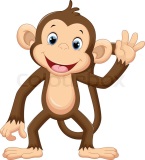 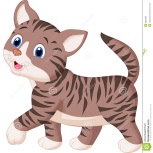 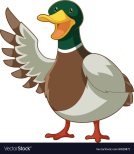 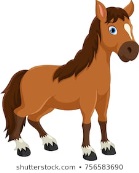 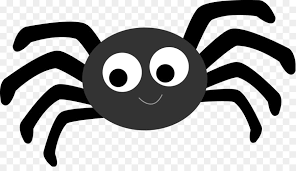 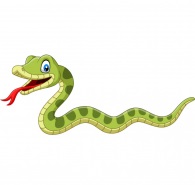 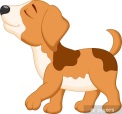 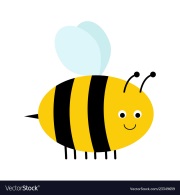 Choose two animals and add together the number of legs.  Draw some animals of your own and then choose 2 or 3 to add together!24248046Now try adding 3 animals